Publicado en Madrid el 28/01/2022 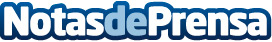 Tres sociedades científicas crean un Manual de Patología Mamaria para Atención PrimariaEn 2021 se diagnosticaron en España más de 33.000 casos de cáncer de mama, lo que sitúa a este cáncer en el más común entre las mujeres. Alrededor de un 1% de los casos corresponden a hombres con mayor incidencia en varones mayores de 70 años. Mujer de más de 45 años, tener antecedentes familiares, vida sedentaria, dieta inadecuada y sufrir obesidad; son algunas de las características más frecuentes entre las mujeres que sufren cáncer de mama en EspañaDatos de contacto:Cinthia Mañana913 02 28 60Nota de prensa publicada en: https://www.notasdeprensa.es/tres-sociedades-cientificas-crean-un-manual-de Categorias: Nacional Medicina Sociedad http://www.notasdeprensa.es